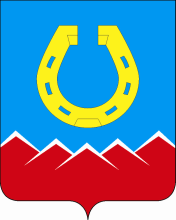 АДМИНИСТРАЦИЯЮрюзанского городского поселенияРАСПОРЯЖЕНИЕ  «16»12  2021  г.             №304      г. Юрюзань         Об утверждении сводного перечня объектов, в отношении которыхпланируется заключениеконцессионных соглашений В соответствии с Федеральными законами Российской Федерации от 06.10.2003г. № 131-ФЗ "Об общих принципах организации местного самоуправления в Российской Федерации", от 21.07.2005 г. № 115-ФЗ "О концессионных соглашениях":ПОСТАНОВЛЯЮ:1. Утвердить сводный перечень объектов, в отношении которых планируется заключение концессионных соглашений согласно Приложению к настоящему распоряжению.2. Отделу по управлению имуществом и земельным отношениям обеспечить официальное опубликование сводного перечня, указанного в п.1 настоящего распоряжения на официальных сайтах www.torgi.gov.ru и http://www.yuryuzan.ru.3.  Контроль  за  выполнением настоящего постановления оставляю за собой. Временно исполняющий обязанностиГлавы  Юрюзанского городского поселения                    А.А. Добровольский                                                                           Утверждаю:                                                                                                 Временно исполняющий обязанности Главы Юрюзанского городского поселения__________________Добровольский А.А. Перечень объектов коммунальной инфраструктуры, находящихся в муниципальной собственности, планируемых к передаче по концессионным соглашениям в 2022 г.№ п/пНаименование объектаВид работ в рамках концессионного соглашенияОтраслевая принадлежность Адрес объекта, кадастровый номер, реквизиты документы о регистрации права собственности (в том числе земельного участка)Общая характеристика объекта (год постройки, мощность, площадь, износ и т.п)Предполагаемый  объем инвестиций, млн.руб.12345671Центральная котельнаяреконструкциятеплоснабжениеЧелябинская область, Катав-Ивановский район, г. Юрюзань, ул. Гончарова, 1-а, корпус 1                                Свидетельство государственной регистрации права на объект № 74-74-10/007/2008-1091953г.5952,9 м.кв. 100% %250 млн. руб.2ЗДАНИЕ 3-Й БОЙЛЕРНОЙреконструкциятеплоснабжениеЧелябинская область, Катав-Ивановский район, г. Юрюзань, ул. Варганова,1Свидетельство государственной регистрации права на объект № 74-74-10/034/2010-5401994г.337,2 м.кв.100% 250 млн. руб.3ЦЕНТРАЛЬНАЯ БОЙЛЕРНАЯ (ПРИСТРОЙ)реконструкциятеплоснабжениеЧелябинская область, Катав-Ивановский район, г. Юрюзань, ул. Варганова,1Свидетельство государственной регистрации права на объект № 74-74-10/034/2010-5401981г100%250 млн. руб.4ЦЕНТРАЛЬНАЯ БОЙЛЕРНАЯ (СТАРЫЙКОРПУС)реконструкциятеплоснабжениеЧелябинская область, Катав-Ивановский район, г. Юрюзань, ул. Варганова,1Свидетельство государственной регистрации права на объект № 74-74-10/034/2010-5401989г100%250 млн. руб.5КАБЕЛЬНАЯ ЛИНИЯ ЦЕНТРАЛЬНОЙ БОЙЛЕРНОЙреконструкциятеплоснабжениеЧелябинская область, Катав-Ивановский район, г. Юрюзань, ул. Варганова,1выписка из реестра муниципального имущества Юрюзанского городского поселения ОУИЗО №150 от 16.12.2021 г1989г30 м.п100%250 млн. руб.6ТЕПЛОТРАССА ОТ ЦБ ДО 3-Й БОЙЛЕРНОЙ (насосная "завод"-насосная №1 "город")реконструкциятеплоснабжениеЧелябинская область, Катав-Ивановский район, г. Юрюзань, ул. Варганова,1выписка из реестра муниципального имущества Юрюзанского городского поселения ОУИЗО №150 от 16.12.2021 г1989г805 м.п. (в двухтрубном исчислении)100%250 млн. руб.7Т/ТРАССА ОТ ЦЕНТРАЛЬН.БОЙЛЕРН.ДО ЦТП №1реконструкциятеплоснабжениеЧелябинская область, Катав-Ивановский район, г. Юрюзань, ул. Варганова,1выписка из реестра муниципального имущества Юрюзанского городского поселения ОУИЗО №150 от 16.12.2021 г1989г532 м.п. (в двухтрубном исчислении)100%250 млн. руб.8ЗДАНИЕ ЦТП № 1реконструкциятеплоснабжениеЧелябинская область, Катав-Ивановский район, г. Юрюзань, ул. Гагарина, 17Свидетельство государственной регистрации права на объект № 74-74-10/023/20113-1211978г171 м.кв.100%250 млн. руб.9НАСОСНАЯ №2 ТЕПЛОСЕТЕЙреконструкциятеплоснабжениеЧелябинская область, Катав-Ивановский район, г. Юрюзань, ул. И Тараканова, 15Свидетельство государственной регистрации права на объект № 74-74-10/023/20113-1261987г171 м.кв.100%250 млн. руб.10З-Е НАСОСНОЙ ТЕП СЕТЕЙ№4 (ГОР.САД)реконструкциятеплоснабжениеЧелябинская область, Катав-Ивановский район, г. Юрюзань, ул. Варганова,1Свидетельство государственной регистрации права на объект № 74-74-10/023/20113-1221995г171 м.кв.100%250 млн. руб.11Т/ТРАССА ПОДКАЧКА ПТУ - Ж/Д 57 УЛ.3-ИНТЕРНАЦИОНАЛАреконструкциятеплоснабжениеЧелябинская область, Катав-Ивановский район, г. Юрюзань, выписка из реестра муниципального имущества Юрюзанского городского поселения ОУИЗО №150 от 16.12.2021 г1973г925 м.п. (в двухтрубном исчислении)100%250 млн. руб.12Т/ТРАССА ОТ Ж/Д 20 ДО Ж/Д 31ПО К.МАРКСАреконструкциятеплоснабжениеЧелябинская область, Катав-Ивановский район, г. Юрюзань, выписка из реестра муниципального имущества Юрюзанского городского поселения ОУИЗО №150 от 16.12.2021 г1980г80 м.п. (в двухтрубном исчислении)100%250 млн. руб.13Т/ТРАССА ОТ ЦТП №4 ДО Ж/Д УЛ.ФУРМАНОВА 5реконструкциятеплоснабжениеЧелябинская область, Катав-Ивановский район, г. Юрюзань, выписка из реестра муниципального имущества Юрюзанского городского поселения ОУИЗО №150 от 16.12.2021 г1981г50 м.п. (в двухтрубном исчислении)100%250 млн. руб.14Т/ТРАССА ОТ пер. ФУРМАНОВА ДО К.МАРКСА 23реконструкциятеплоснабжениеЧелябинская область, Катав-Ивановский район, г. Юрюзань, Свидетельство государственной регистрации права на объект № 74-74-10/023/20113-1221981г75 м.п. (в двухтрубном исчислении)100%250 млн. руб.15Т/ТРАССА ОТ ГАГАРИНА ДО ГОРГАЗ ЗАЙЦЕВА 3реконструкциятеплоснабжениеЧелябинская область, Катав-Ивановский район, г. Юрюзань, выписка из реестра муниципального имущества Юрюзанского городского поселения ОУИЗО №150 от 16.12.2021 г1973г210 м.п. (в двухтрубном исчислении)100%250 млн. руб.16Т/ТРАССА ОТ ГАГАРИНА ДО Зайцева, 6реконструкциятеплоснабжениеЧелябинская область, Катав-Ивановский район, г. Юрюзань, выписка из реестра муниципального имущества Юрюзанского городского поселения ОУИЗО №150 от 16.12.2021 г1981г138 м.п. (в двухтрубном исчислении)100%250 млн. руб.17Т/ТРАССА ОТ ЦТП №1 ДО ЦТП №2 ЗАЙЦЕВА 4.6.8реконструкциятеплоснабжениеЧелябинская область, Катав-Ивановский район, г. Юрюзань, выписка из реестра муниципального имущества Юрюзанского городского поселения ОУИЗО №150 от 16.12.2021 г1981г280 м.п. (в двухтрубном исчислении)100%250 млн. руб.18Т/ТРАССА ОТ ШКОЛЫ №2 ДО ПОПОВА 4реконструкциятеплоснабжениеЧелябинская область, Катав-Ивановский район, г. Юрюзань, Свидетельство государственной регистрации права на объект № 74-74-10/023/20113-1221980г67 м.п. (в двухтрубном исчислении)100%250 млн. руб.19Т/ТРАССА ОТ ГОРСАДА ДО МАГ "ВЕТЕРАН"реконструкциятеплоснабжениеЧелябинская область, Катав-Ивановский район, г. Юрюзань, выписка из реестра муниципального имущества Юрюзанского городского поселения ОУИЗО №150 от 16.12.2021 г1976г270 м.п. (в двухтрубном исчислении)100%250 млн. руб.20Т/ТРАССА ОТ Ж/Д 57 ДО Ж/Д 41-ИНТЕРНАЦИОНАЛАреконструкциятеплоснабжениеЧелябинская область, Катав-Ивановский район, г. Юрюзань, выписка из реестра муниципального имущества Юрюзанского городского поселения ОУИЗО №150 от 16.12.2021 г1987г645 м.п. (в двухтрубном исчислении)100%250 млн. руб.21Т/ТРАССА ОТ ШКОЛЫ №2 ПО САХАРОВАреконструкциятеплоснабжениеЧелябинская область, Катав-Ивановский район, г. Юрюзань, выписка из реестра муниципального имущества Юрюзанского городского поселения ОУИЗО №150 от 16.12.2021 г1981г260 м.п. (в двухтрубном исчислении)100%250 млн. руб.22Т/ТРАССА ОТ ТК-7 ПО САХАРОВАВА К Ж/Д ПО САХАРОВА ТК-29К Ж/Д 2,4 МЕХАНИЧ И 11 ЭНЕРГЕТИКОВреконструкциятеплоснабжениеЧелябинская область, Катав-Ивановский район, г. Юрюзань, Свидетельство государственной регистрации права на объект № 74-74-10/023/20113-1221981г560 м.п. (в двухтрубном исчислении)100%250 млн. руб.23Т/ТРАССА ПО ЭНЕРГЕТИКОВ К Ж/ДреконструкциятеплоснабжениеЧелябинская область, Катав-Ивановский район, г. Юрюзань, выписка из реестра муниципального имущества Юрюзанского городского поселения ОУИЗО №150 от 16.12.2021 г1991г230 м.п. (в двухтрубном исчислении)100%250 млн. руб.24Т/ТРАССА ОТ ЦТП №2 ДО Ж/Д 33УЛ.ТАРАКАНОВАреконструкциятеплоснабжениеЧелябинская область, Катав-Ивановский район, г. Юрюзань, выписка из реестра муниципального имущества Юрюзанского городского поселения ОУИЗО №150 от 16.12.2021 г1987г980 м.п. (в двухтрубном исчислении)100%250 млн. руб.25Т/ТРАССА ОТ Ж/Д 5 УЛ.ЗАЙЦЕВАДО Ж/Д 1 УЛ.ТАРАКАНОВАреконструкциятеплоснабжениеЧелябинская область, Катав-Ивановский район, г. Юрюзань, выписка из реестра муниципального имущества Юрюзанского городского поселения ОУИЗО №150 от 16.12.2021 г1975г157 м.п. (в двухтрубном исчислении)100%250 млн. руб.26Т/ТРАССА ОТ УЛ.ЗАЙЦЕВА ДО Ж/Д№11 УЛ.ТАРАКАНОВАреконструкциятеплоснабжениеЧелябинская область, Катав-Ивановский район, г. Юрюзань, Свидетельство государственной регистрации права на объект № 74-74-10/023/20113-1221987г490 м.п. (в двухтрубном исчислении)100%250 млн. руб.27Т/ТРАССА ОТ ОФИСА ТВК ДО Ж/Д№96 УЛ.СОВЕТСКАЯреконструкциятеплоснабжениеЧелябинская область, Катав-Ивановский район, г. Юрюзань, выписка из реестра муниципального имущества Юрюзанского городского поселения ОУИЗО №150 от 16.12.2021 г1990г210 м.п. (в двухтрубном исчислении)100%250 млн. руб.28Т/ТРАССА ОТ ЦТП №1 ДО ШКОЛЫ№1реконструкциятеплоснабжениеЧелябинская область, Катав-Ивановский район, г. Юрюзань, выписка из реестра муниципального имущества Юрюзанского городского поселения ОУИЗО №150 от 16.12.2021 г1987г470 м.п. (в двухтрубном исчислении)100%250 млн. руб.29Т/ТРАССА ОТ ТАРАКАНОВА ПО ПЕР.ЧЕРНЫШЕВСКОГО К Ж/Д №29 ТАРАКАНОВАреконструкциятеплоснабжениеЧелябинская область, Катав-Ивановский район, г. Юрюзань, выписка из реестра муниципального имущества Юрюзанского городского поселения ОУИЗО №150 от 16.12.2021 г1987г665 м.п. (в двухтрубном исчислении)100%250 млн. руб.30Т/ТРАССА ОТ УЛ.ТАРАКАНОВА ДОЖ/Д №15.17 УЛ.ГАГАРИНАреконструкциятеплоснабжениеЧелябинская область, Катав-Ивановский район, г. Юрюзань, Свидетельство государственной регистрации права на объект № 74-74-10/023/20113-1221993г222 м.п. (в двухтрубном исчислении)100%250 млн. руб.31Т/ТРАССА ОТ 3-Й БОЙЛЕРНОЙ ДО ЦТП №4реконструкциятеплоснабжениеЧелябинская область, Катав-Ивановский район, г. Юрюзань, выписка из реестра муниципального имущества Юрюзанского городского поселения ОУИЗО №150 от 16.12.2021 г1989г220 м.п. (в двухтрубном исчислении)100%250 млн. руб.32Т/ТРАССА ОТЦТП №4 ДО Ж/Д 4.10УЛ.ОКТЯБРЬСКАЯреконструкциятеплоснабжениеЧелябинская область, Катав-Ивановский район, г. Юрюзань, выписка из реестра муниципального имущества Юрюзанского городского поселения ОУИЗО №150 от 16.12.2021 г1990г410 м.п. (в двухтрубном исчислении)100%250 млн. руб.33Т/ТРАССА ОТ КТХ ДО ДРСУреконструкциятеплоснабжениеЧелябинская область, Катав-Ивановский район, г. Юрюзань, выписка из реестра муниципального имущества Юрюзанского городского поселения ОУИЗО №150 от 16.12.2021 г1993г1390 м.п. (в двухтрубном исчислении)100%250 млн. руб.34Блочно-модульная котельная 9,9 МвттеплоснабжениеЧелябинская область, Катав-Ивановский район, г. Юрюзань, Ильи Тараканова, 144 авыписка из реестра муниципального имущества Юрюзанского городского поселения ОУИЗО №149 от 16.12.2021 г2021г27 млн. руб.35в т.ч. Здание котельнойтеплоснабжениевыписка из ЕГРН от 14.12.2021 г.,кадастровый номер 74:10:0311015:12842021г166,9 кв.м.27 млн. руб.36Дымовая трубатеплоснабжениевыписка из ЕГРН от 10.12.2021 г.,кадастровый номер 74:10:0311015:12832021г32 м.27 млн. руб.37ГАРАЖ НА 2 АВТОМАШИНЫреконструкцияводоснабжениег. Юрюзань, ул. Островскоговыписка из реестра муниципального имущества Юрюзанского городского поселения ОУИЗО №150 от 16.12.2021 г1993г100%800 млн. руб.38ПРОХОДНАЯ НА ВОДОЗАБОРЕ"СИЛЬЯ"реконструкцияводоснабжениег. Юрюзань, ул. Островскоговыписка из реестра муниципального имущества Юрюзанского городского поселения ОУИЗО №150 от 16.12.2021 г1993г100%800 млн. руб.39ХЛОРАТОРНАЯ "СИЛЬЯ"реконструкцияводоснабжениег. Юрюзань, ул. ОстровскогоСвидетельство о гос. регистрации 74 АГ 140746 от 30.12.2010г.   74-74-10/034/2010-3061993г102,1 кв.м.100%800 млн. руб.40ОЧИСТНАЯ СТАНЦИЯ "СИЛЬЯ"реконструкцияводоснабжениег. Юрюзань, ул. Островского № 24, корпус 3Свидетельство о гос. регистрации 74 АД 784740 от 12.03.2014г.   74:10:030100%2:1191988г2268 кв.м.100%800 млн. руб.41СКВАЖИНА РАЗВЕД. ЭКСПЛУАТАЦИОНН.реконструкцияводоснабжениегальское полеСвидетельство о гос. регистрации 74 АД 416251 от 15.05.2013г.   74:10:0307001:1632013г100%800 млн. руб.42СКВАЖИНА РАЗВЕД. ЭКСПЛУАТАЦИОННАЯ № 1 2012 ГЛУБИНА 150 м.реконструкцияводоснабжениег. Юрюзань, ул.Советская 160, соор 3Свидетельство о гос. регистрации 74 АД 416251 от 15.05.2013г.   74:10:0307001:1642013гглубина 150 м.100%800 млн. руб.43РЕЗЕРВУАР №1 100%0 М ГАЛЬСКОЕ ПОЛЕреконструкцияводоснабжениег. Юрюзань, ул Советская, д. 160, сооружение 2 (гальское поле)Свидетельство о гос. регистрации 74 АД 416250 от 15.05.2013г.   74:10:0307001:1661957г1000 куб.м.100%800 млн. руб.44РЕЗЕРВУАР №2 ГАЛЬСКОЕ ПОЛЕреконструкцияводоснабжениег. Юрюзань, ул Советская, д. 160, сооружение 1 (гальское поле)Свидетельство о гос. регистрации 74 АД 416249 от 15.05.2013г.   74:10:0307001:1671957г1000 куб.м.100%800 млн. руб.45РЕЗЕРВУАР №3 НАСОСНОЙ У ПОДСОБ. ХОЗЯЙСТВАреконструкцияводоснабжениегальское полевыписка из реестра муниципального имущества Юрюзанского городского поселения ОУИЗО №150 от 16.12.2021 г1957г100%800 млн. руб.46РЕЗЕРВУАР №1 100%0 Мреконструкцияводоснабжениег. Юрюзань, ул.Кардоннаявыписка из реестра муниципального имущества Юрюзанского городского поселения ОУИЗО №150 от 16.12.2021 г1988г100%800 млн. руб.47РЕЗЕРВУАР №2 100%0 Мреконструкцияводоснабжениег. Юрюзань, ул.Кардоннаявыписка из реестра муниципального имущества Юрюзанского городского поселения ОУИЗО №150 от 16.12.2021 г1988г100%800 млн. руб.48СКВАЖИНА №61/3610 ВАСИЛОВКАреконструкцияводоснабжениеЧелябинская область, Катав-Ивановский район, г. Юрюзань, выписка из реестра муниципального имущества Юрюзанского городского поселения ОУИЗО №150 от 16.12.2021 г1963г100%800 млн. руб.49РЕЗЕРВНАЯ СКВАЖИНА ВАСИЛОВКАреконструкцияводоснабжениеЧелябинская область, Катав-Ивановский район, г. Юрюзань, выписка из реестра муниципального имущества Юрюзанского городского поселения ОУИЗО №150 от 16.12.2021 г1963г100%800 млн. руб.50НАСОСНАЯ СТАНЦИЯ У ПОДСОБНОГО ХОЗЯЙСТВАреконструкцияводоснабжениеЧелябинская область, Катав-Ивановский район, г. Юрюзань, выписка из реестра муниципального имущества Юрюзанского городского поселения ОУИЗО №150 от 16.12.2021 г1957г100%800 млн. руб.51ДЮКЕР РАСЩИРИТЕЛЬНЫЙ У ЛУКИНСКОГО МОСТАреконструкцияводоснабжениеЧелябинская область, Катав-Ивановский район, г. Юрюзань, выписка из реестра муниципального имущества Юрюзанского городского поселения ОУИЗО №150 от 16.12.2021 г1982г100%800 млн. руб.521-Я ОЧЕРЕЛЬ ВОДОПРОВОДА "СИЛЬИНСКИЕ ИСТОЧНИКИ"реконструкцияводоснабжениеЧелябинская область, Катав-Ивановский район, г. Юрюзань, выписка из реестра муниципального имущества Юрюзанского городского поселения ОУИЗО №150 от 16.12.2021 г1988г100%800 млн. руб.53ВОДОПРОВОД РЕКИ "СИЛЬЯ"реконструкцияводоснабжениеЧелябинская область, Катав-Ивановский район, г. Юрюзань, выписка из реестра муниципального имущества Юрюзанского городского поселения ОУИЗО №150 от 16.12.2021 г1990г100%800 млн. руб.54ВОЛОПРОВОД ОТ МАЛЕБСКИХ ИСТОЧ ДО ЗАПАСН РЕЗЕРВ ГАЛЬСК ПОЛЕреконструкцияводоснабжениеЧелябинская область, Катав-Ивановский район, г. Юрюзань, выписка из реестра муниципального имущества Юрюзанского городского поселения ОУИЗО №150 от 16.12.2021 г1954г4000 м.100%800 млн. руб.55ВОДОПРОВОД ОТ РЕЗЕРВ ГАЛЬС.ПОЛЯ ДО ГАГАРИНА, ПО СОВЕТСКОЙреконструкцияводоснабжениеЧелябинская область, Катав-Ивановский район, г. Юрюзань, выписка из реестра муниципального имущества Юрюзанского городского поселения ОУИЗО №150 от 16.12.2021 г1954г100%800 млн. руб.56ВОДОПРОВОД ОТ РЕЗЕРВУАРА ДО ГАГАРИНА, ПО УЛ.ТАРАКАНОВАреконструкцияводоснабжениеЧелябинская область, Катав-Ивановский район, г. Юрюзань, выписка из реестра муниципального имущества Юрюзанского городского поселения ОУИЗО №150 от 16.12.2021 г1954г1000м.100%800 млн. руб.57ВОДОПРОВОД ОТ СОВЕТСКОЙ ДО ПРОХОДНОЙ №3, ПО ГАГАРИНАреконструкцияводоснабжениеЧелябинская область, Катав-Ивановский район, г. Юрюзань, выписка из реестра муниципального имущества Юрюзанского городского поселения ОУИЗО №150 от 16.12.2021 г1954100%800 млн. руб.58ВОДОПРОВОД ОТ РЕЗЕРВУАРА 500М ПО ГАГАРИНА, КОСТИНА ДО ЗАЙЦЕВреконструкцияводоснабжениеЧелябинская область, Катав-Ивановский район, г. Юрюзань, выписка из реестра муниципального имущества Юрюзанского городского поселения ОУИЗО №150 от 16.12.2021 г1954г1000м,100%800 млн. руб.59ВОДОПРОВОД ОТ СоВЕТСКОЙ ДО К.МАРКСА, ПО ГАГАРИНАреконструкцияводоснабжениеЧелябинская область, Катав-Ивановский район, г. Юрюзань, выписка из реестра муниципального имущества Юрюзанского городского поселения ОУИЗО №150 от 16.12.2021 г1954г50м.100%800 млн. руб.60ВОДОПРОВОД ОТ СОВЕТСКОЙ ПО ДРУЖБЫреконструкцияводоснабжениеЧелябинская область, Катав-Ивановский район, г. Юрюзань, выписка из реестра муниципального имущества Юрюзанского городского поселения ОУИЗО №150 от 16.12.2021 г1954г500м.100%800 млн. руб.61ВОДОПРОВОД ОТ ВРЕЗКИ У АСФАЛЬТНОГО ЗАВОДА ДО НАСОСНОЙ № 2 ПО УЛ. КИРОВАреконструкцияводоснабжениеЧелябинская область, Катав-Ивановский район, г. Юрюзань, выписка из реестра муниципального имущества Юрюзанского городского поселения ОУИЗО №150 от 16.12.2021 г1969г2000м.100%800 млн. руб.62ВОДОВОД №2 ОТ НАСОСН 1-ГО ПОДЪ ДО 2-ГО ПОДЪ УЛ.ЭНЕРГЕТИКреконструкцияводоснабжениеЧелябинская область, Катав-Ивановский район, г. Юрюзань, выписка из реестра муниципального имущества Юрюзанского городского поселения ОУИЗО №150 от 16.12.2021 г1955г2000м,100%800 млн. руб.63ВОДОВОД №3 МЕЖДУ 1 И 2 НА ПРОМПЛОЩАДКУ ПО УЛ.ГОНЧАРОВАреконструкцияводоснабжениеЧелябинская область, Катав-Ивановский район, г. Юрюзань, выписка из реестра муниципального имущества Юрюзанского городского поселения ОУИЗО №150 от 16.12.2021 г1970г800 м.100%800 млн. руб.64ВОДОПРОВОД ПО УЛ. САХАРОВАреконструкцияводоснабжениеЧелябинская область, Катав-Ивановский район, г. Юрюзань, выписка из реестра муниципального имущества Юрюзанского городского поселения ОУИЗО №150 от 16.12.2021 г1973г1000м.100%800 млн. руб.65ВОДОПРОВОДНЫЕ СЕТИ ОТ МАГ. № 9 ДО КЕМПИНГАреконструкцияводоснабжениеЧелябинская область, Катав-Ивановский район, г. Юрюзань, выписка из реестра муниципального имущества Юрюзанского городского поселения ОУИЗО №150 от 16.12.2021 г1972г1000м,100%800 млн. руб.66ВОДОПРОВОД ОТ ДВОРЦА ЮРЭС ДО АВТОСЕРВИСАреконструкцияводоснабжениеЧелябинская область, Катав-Ивановский район, г. Юрюзань, выписка из реестра муниципального имущества Юрюзанского городского поселения ОУИЗО №150 от 16.12.2021 г1971г800м.100%800 млн. руб.67ВОДОПРОВОД №4 ПО ПРОСВИРОВАреконструкцияводоснабжениеЧелябинская область, Катав-Ивановский район, г. Юрюзань, выписка из реестра муниципального имущества Юрюзанского городского поселения ОУИЗО №150 от 16.12.2021 г1971г5м.100%800 млн. руб.68ВОДОПРОВОД В ЦЕХЕ №20реконструкцияводоснабжениеЧелябинская область, Катав-Ивановский район, г. Юрюзань, выписка из реестра муниципального имущества Юрюзанского городского поселения ОУИЗО №150 от 16.12.2021 г1971г2407м.100%800 млн. руб.69ВОДОПРОВОД №4 В ЦЕХЕ №20реконструкцияводоснабжениеЧелябинская область, Катав-Ивановский район, г. Юрюзань, выписка из реестра муниципального имущества Юрюзанского городского поселения ОУИЗО №150 от 16.12.2021 г1971г1200м.100%800 млн. руб.70УЛИЧНАЯ СЕТЬ ВОДОПРОВОДАреконструкцияводоснабжениеЧелябинская область, Катав-Ивановский район, г. Юрюзань, выписка из реестра муниципального имущества Юрюзанского городского поселения ОУИЗО №150 от 16.12.2021 г1971г1200м.100%800 млн. руб.71ВОДОПРОВОД ОТ КОТЕЛЬНОЙ ДО ЖИЛ.ПОСЕЛКАреконструкцияводоснабжениеЧелябинская область, Катав-Ивановский район, г. Юрюзань, выписка из реестра муниципального имущества Юрюзанского городского поселения ОУИЗО №150 от 16.12.2021 г1953г900м.100%800 млн. руб.72ВОДОПРОВОД ОТ НАСОСНОЙ СТАНЦИИ 1-ГО ПОДЪЕМАреконструкцияводоснабжениеЧелябинская область, Катав-Ивановский район, г. Юрюзань, выписка из реестра муниципального имущества Юрюзанского городского поселения ОУИЗО №150 от 16.12.2021 г1971г2000м.100%800 млн. руб.73ТРАССА ВОДОПРОВОДА ОТ ВРЕЗКИ НА СОВЕТС ДО Ж/Д 18.20 К.МАРКреконструкцияводоснабжениеЧелябинская область, Катав-Ивановский район, г. Юрюзань, выписка из реестра муниципального имущества Юрюзанского городского поселения ОУИЗО №150 от 16.12.2021 г1958г220м.100%800 млн. руб.74ТР.ВОДОПРОВ.ОТ ВРЕЗ НА СОВЕТС ПО ГАГАРИНА ДО ГОРГАЗАреконструкцияводоснабжениеЧелябинская область, Катав-Ивановский район, г. Юрюзань, выписка из реестра муниципального имущества Юрюзанского городского поселения ОУИЗО №150 от 16.12.2021 г1957г426м.100%800 млн. руб.75ТР.ВОЛОПР.ОТ АК-9 СОВЕТСКАЯ 92.94.ЗАЙЦЕВА 4реконструкцияводоснабжениеЧелябинская область, Катав-Ивановский район, г. Юрюзань, выписка из реестра муниципального имущества Юрюзанского городского поселения ОУИЗО №150 от 16.12.2021 г1965г65м.100%800 млн. руб.76ТР.ВОЛОПР.ОТ ВК-10 ГАГАРИНА 13.15 ЗАЙЦЕВА 6реконструкцияводоснабжениеЧелябинская область, Катав-Ивановский район, г. Юрюзань, выписка из реестра муниципального имущества Юрюзанского городского поселения ОУИЗО №150 от 16.12.2021 г1968г130м.100%800 млн. руб.77ТР.ВОЛОПР.ОТ ВК-24 ТАРАКАН 17.ОП ГАГАРИНА ДО ЗАЙЦЕВА 10реконструкцияводоснабжениеЧелябинская область, Катав-Ивановский район, г. Юрюзань, выписка из реестра муниципального имущества Юрюзанского городского поселения ОУИЗО №150 от 16.12.2021 г1969г90м.100%800 млн. руб.78ТР.ВОДОПР.ТАРАКАНОВА 5.7 КОБЩЕЖ СОВЕТСКАЯ 100%реконструкцияводоснабжениеЧелябинская область, Катав-Ивановский район, г. Юрюзань, выписка из реестра муниципального имущества Юрюзанского городского поселения ОУИЗО №150 от 16.12.2021 г1973г70м.100%800 млн. руб.79ТР.ВОДОПР.ЗАЙЦЕВА 1.5.9.11 ДО СОВЕТСКАЯ 96реконструкцияводоснабжениеЧелябинская область, Катав-Ивановский район, г. Юрюзань, выписка из реестра муниципального имущества Юрюзанского городского поселения ОУИЗО №150 от 16.12.2021 г1976г157м.100%800 млн. руб.80ТР.ВОЛОПР. К ТАРАКАНОВА 9.13реконструкцияводоснабжениеЧелябинская область, Катав-Ивановский район, г. Юрюзань, выписка из реестра муниципального имущества Юрюзанского городского поселения ОУИЗО №150 от 16.12.2021 г1977г60м.100%800 млн. руб.81ТР.ВОДОПР.К ТАРАКАНОВА 25.27.29.31.33реконструкцияводоснабжениеЧелябинская область, Катав-Ивановский район, г. Юрюзань, выписка из реестра муниципального имущества Юрюзанского городского поселения ОУИЗО №150 от 16.12.2021 г1988г115м.100%800 млн. руб.82ТР.ВОЛОПРОВ.СОВЕТСКАЯ 102.106ДО ПЕР.ЧЕРНЫШЕВСКОГО 1.3реконструкцияводоснабжениеЧелябинская область, Катав-Ивановский район, г. Юрюзань, выписка из реестра муниципального имущества Юрюзанского городского поселения ОУИЗО №150 от 16.12.2021 г1985г70м.100%800 млн. руб.83ТР.ВОДОПР. ГОНЧАРОВА 2.9 ЭНЕРГЕТИКОВ 1-16реконструкцияводоснабжениеЧелябинская область, Катав-Ивановский район, г. Юрюзань, выписка из реестра муниципального имущества Юрюзанского городского поселения ОУИЗО №150 от 16.12.2021 г1953г310м.100%800 млн. руб.84ВОДОПРОВОД К ХЛОРАТОРНОЙреконструкцияводоснабжениеЧелябинская область, Катав-Ивановский район, г. Юрюзань, выписка из реестра муниципального имущества Юрюзанского городского поселения ОУИЗО №150 от 16.12.2021 г1993г20м.100%800 млн. руб.85ВОДОПРОВОД К ПРОХОДНОЙреконструкцияводоснабжениеЧелябинская область, Катав-Ивановский район, г. Юрюзань, выписка из реестра муниципального имущества Юрюзанского городского поселения ОУИЗО №150 от 16.12.2021 г1993г60м.100%800 млн. руб.86НАРУЖНИЕ СЕТИ КАНАЛИЗАЦИИреконструкцияводоотведениег. Юрюзань, ул.Гончарова 1выписка из реестра муниципального имущества Юрюзанского городского поселения ОУИЗО №150 от 16.12.2021 гн/д100%800 млн. руб.87СКЛАД ХЛОРА НА ОЧИСТНЫХреконструкцияводоотведениег. Юрюзань, ул. Заречная 1выписка из реестра муниципального имущества Юрюзанского городского поселения ОУИЗО №150 от 16.12.2021 г1967г100%800 млн. руб.88ХЛОРАТОРНАЯ НА ОЧИСТНЫХреконструкцияводоотведениег. Юрюзань, ул. Заречная 2выписка из реестра муниципального имущества Юрюзанского городского поселения ОУИЗО №150 от 16.12.2021 г1967г100%800 млн. руб.89МАСТЕРСКАЯ НА ОЧИСТНЫХреконструкцияводоотведениег. Юрюзань, ул. Заречная 3выписка из реестра муниципального имущества Юрюзанского городского поселения ОУИЗО №150 от 16.12.2021 г1977г100%800 млн. руб.90ПОДЪЕЗДНАЯ ДОРОГАреконструкцияводоотведениег. Юрюзань, ул. Заречная 4выписка из реестра муниципального имущества Юрюзанского городского поселения ОУИЗО №150 от 16.12.2021 г1967г100%800 млн. руб.91ПЕСКОЛОВКА ГОРИЗОНТАЛЬНАЯреконструкцияводоотведениег. Юрюзань, ул. Заречная 5выписка из реестра муниципального имущества Юрюзанского городского поселения ОУИЗО №150 от 16.12.2021 г1967г100%800 млн. руб.92БИОФИЛЬТРЫ 1510 Мреконструкцияводоотведениег. Юрюзань, ул. Заречная 6Свидетельство гос. регистрации 74 АГ 140946 от 17.01.2011г.   74-74-10/034/2010-4051967г1576,4  кв.м.100%800 млн. руб.932-Х ЯРУСНЫЙ ОТСТОЙНИК №1реконструкцияводоотведениег. Юрюзань, ул. Заречная 7выписка из реестра муниципального имущества Юрюзанского городского поселения ОУИЗО №150 от 16.12.2021 г1967г100%800 млн. руб.942-Х ЯРУСНЫЙ ОТСТОЙНИК №2 110 Мреконструкцияводоотведениег. Юрюзань, ул. Заречная 8выписка из реестра муниципального имущества Юрюзанского городского поселения ОУИЗО №150 от 16.12.2021 г1967г100%800 млн. руб.95ВТОРИЧНЫЙ ОТСТОЙНИК №1реконструкцияводоотведениег. Юрюзань, ул. Заречная 9выписка из реестра муниципального имущества Юрюзанского городского поселения ОУИЗО №150 от 16.12.2021 г1967г100%800 млн. руб.96ВТОРИЧНЫЕ ОТСТОЙНИКИ №2реконструкцияводоотведениег. Юрюзань, ул. Заречная 10выписка из реестра муниципального имущества Юрюзанского городского поселения ОУИЗО №150 от 16.12.2021 г1967г100%800 млн. руб.97ИЛОВАЯ ПЛОЩАДКА №1 240 Мреконструкцияводоотведениег. Юрюзань, ул. Заречная 11выписка из реестра муниципального имущества Юрюзанского городского поселения ОУИЗО №150 от 16.12.2021 г1967г100%800 млн. руб.98ИЛОВАЯ ПЛОЩАДКА №2 240 Мреконструкцияводоотведениег. Юрюзань, ул. Заречная 12выписка из реестра муниципального имущества Юрюзанского городского поселения ОУИЗО №150 от 16.12.2021 г1967г100%800 млн. руб.99ИЛОВАЯ ПЛОЩАДКА №3 240 Мреконструкцияводоотведениег. Юрюзань, ул. Заречная 13выписка из реестра муниципального имущества Юрюзанского городского поселения ОУИЗО №150 от 16.12.2021 г1967г100%800 млн. руб.100%НАСОСНАЯ №5 КНСреконструкцияводоотведениег. Юрюзань, ул.ЗайцеваСвидетельство о гос. регистрации 74 АД 518646 от 08.08.2013г.   74:10:0311011:4821967г50,3 кв.м.100%800 млн. руб.101ПОВЫСИТЕЛЬНАЯреконструкцияводоотведениеОчистныевыписка из реестра муниципального имущества Юрюзанского городского поселения ОУИЗО №150 от 16.12.2021 г1973г100%800 млн. руб.102НАСОСНАЯ №2 У ХЛ.ЗАВОДАреконструкцияводоотведениег. Юрюзань, ул.Пушкина 82Свидетельство о гос. регистрации 74 АД 519609 от 18.10.2013г.   74:10:0302007:1891968г50,3 кв.м.100%800 млн. руб.103САМОТЕЧНЫЙ КОЛЛЕКТОР ИЗ 22КОЛОДЦЕВреконструкцияводоотведениеЧелябинская область, Катав-Ивановский район, г. Юрюзань, выписка из реестра муниципального имущества Юрюзанского городского поселения ОУИЗО №150 от 16.12.2021 г1953г100%800 млн. руб.104ФЕКАЛЬН КАНАЛИЗ ПО САХАРОВА ДО НАСОСНОЙ ЮРЭСреконструкцияводоотведениеЧелябинская область, Катав-Ивановский район, г. Юрюзань, выписка из реестра муниципального имущества Юрюзанского городского поселения ОУИЗО №150 от 16.12.2021 г1967г100%800 млн. руб.105КАНАЛИЗ.КОЛЛЕКТОР ОТ ПТУ ДО КОЛЛЕК.ЗАВОДАреконструкцияводоотведениеЧелябинская область, Катав-Ивановский район, г. Юрюзань, выписка из реестра муниципального имущества Юрюзанского городского поселения ОУИЗО №150 от 16.12.2021 г1987г100%800 млн. руб.106ХОЗ.ФЕКАЛЬНАЯ КАНАЛИЗ ПО СЕРЕБРЯКОВАреконструкцияводоотведениеЧелябинская область, Катав-Ивановский район, г. Юрюзань, выписка из реестра муниципального имущества Юрюзанского городского поселения ОУИЗО №150 от 16.12.2021 г1953г100%800 млн. руб.107СЕТЬ КАНАЛИЗ К.МАРКСА 54-58 ГАГАРИНА 11, СОВЕТСКАЯ 59-63реконструкцияводоотведениеЧелябинская область, Катав-Ивановский район, г. Юрюзань, выписка из реестра муниципального имущества Юрюзанского городского поселения ОУИЗО №150 от 16.12.2021 г1960г358м.100%800 млн. руб.108СЕТЬ КАНАЛИЗ ПО К.МАРКСА 52 ПО СОВЕТСКОЙреконструкцияводоотведениеЧелябинская область, Катав-Ивановский район, г. Юрюзань, выписка из реестра муниципального имущества Юрюзанского городского поселения ОУИЗО №150 от 16.12.2021 г1968г285м.100%800 млн. руб.109СЕТЬ КАНАЛИЗ ОТ СОВЕТСКОЙ НА КОМУНУ, ГАГАРИНА, ЗАЙЦЕВАреконструкцияводоотведениеЧелябинская область, Катав-Ивановский район, г. Юрюзань, выписка из реестра муниципального имущества Юрюзанского городского поселения ОУИЗО №150 от 16.12.2021 г1965г670м.100%800 млн. руб.110СЕТЬ КАНАЛИЗ ОТ СОВЕТСК 92.94 ДО ЗАЙЦЕВА 4реконструкцияводоотведениеЧелябинская область, Катав-Ивановский район, г. Юрюзань, выписка из реестра муниципального имущества Юрюзанского городского поселения ОУИЗО №150 от 16.12.2021 г1969г220м.100%800 млн. руб.111СЕТЬ КАНАЛИЗ ЗАЦЕВА 10 ГАГАРИНА 17реконструкцияводоотведениеЧелябинская область, Катав-Ивановский район, г. Юрюзань, выписка из реестра муниципального имущества Юрюзанского городского поселения ОУИЗО №150 от 16.12.2021 г1983г225м.100%800 млн. руб.112СЕТЬ КАНАЛИЗ ОТ ЗАЙЦЕВА 3 ДО К.МАРКСА 60реконструкцияводоотведениеЧелябинская область, Катав-Ивановский район, г. Юрюзань, выписка из реестра муниципального имущества Юрюзанского городского поселения ОУИЗО №150 от 16.12.2021 г1976г120м.100%800 млн. руб.113СЕТЬ КАНАЛИЗ ОТ СОВЕТСКАЯ 96ДО ЗАЙЦЕВА 5.9реконструкцияводоотведениеЧелябинская область, Катав-Ивановский район, г. Юрюзань, выписка из реестра муниципального имущества Юрюзанского городского поселения ОУИЗО №150 от 16.12.2021 г1972г220м.100%800 млн. руб.114СЕТЬ КАНАЛИЗ ДО ЗАЙЦЕВА 11реконструкцияводоотведениеЧелябинская область, Катав-Ивановский район, г. Юрюзань, выписка из реестра муниципального имущества Юрюзанского городского поселения ОУИЗО №150 от 16.12.2021 г1977г75м.100%800 млн. руб.115СЕТЬ КАНАЛИЗ ОТ СОВЕТСКАЯ 100%.102 ДО ТАРАКАНОВА 5.7реконструкцияводоотведениеЧелябинская область, Катав-Ивановский район, г. Юрюзань, выписка из реестра муниципального имущества Юрюзанского городского поселения ОУИЗО №150 от 16.12.2021 г1979г540м.100%800 млн. руб.116СЕТЬ КАНАЛИЗ ОТ СОВЕТСКАЯ 106ДО ТАРАКАНОВА 11.13реконструкцияводоотведениеЧелябинская область, Катав-Ивановский район, г. Юрюзань, выписка из реестра муниципального имущества Юрюзанского городского поселения ОУИЗО №150 от 16.12.2021 г1987г615м.100%800 млн. руб.117СЕТЬ КАНАЛИЗ ОТ ТАРАКАНОВА 15реконструкцияводоотведениеЧелябинская область, Катав-Ивановский район, г. Юрюзань, выписка из реестра муниципального имущества Юрюзанского городского поселения ОУИЗО №150 от 16.12.2021 г1986г150м.100%800 млн. руб.118СЕТЬ КАНАЛИЗ ОТ ТАРАКАНОВА 17.19реконструкцияводоотведениеЧелябинская область, Катав-Ивановский район, г. Юрюзань, выписка из реестра муниципального имущества Юрюзанского городского поселения ОУИЗО №150 от 16.12.2021 г1985г290м.100%800 млн. руб.119СЕТЬ КАНАЛИЗ ОТ ЧЕРНЫШЕВСКОГО1.3реконструкцияводоотведениеЧелябинская область, Катав-Ивановский район, г. Юрюзань, выписка из реестра муниципального имущества Юрюзанского городского поселения ОУИЗО №150 от 16.12.2021 г1984г215м.100%800 млн. руб.120СЕТЬ КАНАЛИЗ ОТ ТАРАКАНОВА 21.27реконструкцияводоотведениеЧелябинская область, Катав-Ивановский район, г. Юрюзань, выписка из реестра муниципального имущества Юрюзанского городского поселения ОУИЗО №150 от 16.12.2021 г1991г275м.100%800 млн. руб.121СЕТЬ КАНАЛИЗ ОТ ТАРАКАНОВА 32(СТРОИТЕЛЬНЫЙ)реконструкцияводоотведениеЧелябинская область, Катав-Ивановский район, г. Юрюзань, выписка из реестра муниципального имущества Юрюзанского городского поселения ОУИЗО №150 от 16.12.2021 г1986г205м.100%800 млн. руб.122СЕТЬ КАНАЛИЗ ДО ТАРАКАНОВА 25.33реконструкцияводоотведениеЧелябинская область, Катав-Ивановский район, г. Юрюзань, выписка из реестра муниципального имущества Юрюзанского городского поселения ОУИЗО №150 от 16.12.2021 г1976г195м.100%800 млн. руб.123СЕТЬ КАНАЛИЗ ОТ ТАРАКАНОВАДО ЗАЙЦЕВАреконструкцияводоотведениеЧелябинская область, Катав-Ивановский район, г. Юрюзань, выписка из реестра муниципального имущества Юрюзанского городского поселения ОУИЗО №150 от 16.12.2021 г1956г1240м.100%800 млн. руб.124СЕТЬ КАНАЛИЗ ОТ ГОНЧАРОВА 26ДО САХАРОВА 3.7.9.11реконструкцияводоотведениеЧелябинская область, Катав-Ивановский район, г. Юрюзань, выписка из реестра муниципального имущества Юрюзанского городского поселения ОУИЗО №150 от 16.12.2021 г1953г390м.100%800 млн. руб.125СЕТЬ КАНАЛИЗ ОТ ЭНЕРГЕТИКОВ1-16 ДО САХАРОВА 2.4реконструкцияводоотведениеЧелябинская область, Катав-Ивановский район, г. Юрюзань, выписка из реестра муниципального имущества Юрюзанского городского поселения ОУИЗО №150 от 16.12.2021 г1978г770м.100%800 млн. руб.126СЕТЬ КАНАЛИЗ ОТ 3-ГО ИНТЕРНАЦИОНАЛА 41реконструкцияводоотведениеЧелябинская область, Катав-Ивановский район, г. Юрюзань, выписка из реестра муниципального имущества Юрюзанского городского поселения ОУИЗО №150 от 16.12.2021 г1965г645м.100%800 млн. руб.127СЕТЬ КАНАЛИЗ ОТ МЕХАНИЧЕСКАЯ 4реконструкцияводоотведениеЧелябинская область, Катав-Ивановский район, г. Юрюзань, выписка из реестра муниципального имущества Юрюзанского городского поселения ОУИЗО №150 от 16.12.2021 г1967г70м.100%800 млн. руб.128КОЛЛЕКТ. ОТ БАЛЬНИЧ КОМПЛЕКСАДО ЗАЙЦЕВА ОТ ЗАЙЦЕВА ЛО Д/С6реконструкцияводоотведениеЧелябинская область, Катав-Ивановский район, г. Юрюзань, выписка из реестра муниципального имущества Юрюзанского городского поселения ОУИЗО №150 от 16.12.2021 г1954 г100%800 млн. руб.129КОЛЛЕК ОТ Г/ГАЗА ПО ЗАЙЦЕВАДО НАСОСН №5, ДО ОЧИСТНЫХреконструкцияводоотведениеЧелябинская область, Катав-Ивановский район, г. Юрюзань, выписка из реестра муниципального имущества Юрюзанского городского поселения ОУИЗО №150 от 16.12.2021 г100%800 млн. руб.130СКВАЖИНА ВОДОЗАБОРНАЯ № 1 реконструкцияводоотведениег. Юрюзань, ул. Заречная 1  корп 2Свидетельство гос. регистрации 74 АЕ 208641 от 05.03.2015г.   74:10:0202002:465глубина 80 м.100%800 млн. руб.